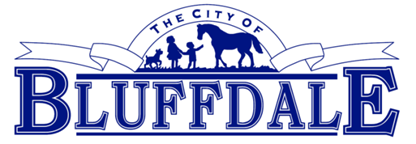 (801) 254-2200 TTY 7-1-1(801) 253-3270www.bluffdale.comNOTICE OF PUBLIC HEARINGYou are receiving this notice because you are the applicant or a property owner within 1,000 feet of the property or an affected entity.Notice is hereby given that public hearings will be held before the City of Bluffdale Planning Commission on Wednesday, October 7, 2015, and before the Bluffdale City Council on Wednesday, October 14, 2015, at the Bluffdale Fire Station, 14350 South 2200 West, Bluffdale, Utah, for the purpose of receiving public comment on the following:A proposal to amend the Official Zoning Map from I-1 (Light Industrial) to HC (Heavy Commercial) for approximately 5.0 acres located at 644 W 14600 S. Scott Peterson, applicant.These hearings are scheduled in connection with regularly scheduled meetings of the City of Bluffdale Planning Commission and City Council, which will begin at 7:00 p.m., or as soon thereafter as possible. If you cannot attend, please feel free to provide comments in writing.   In compliance with the Americans with Disabilities Act, individuals needing assistance or other services for this meeting should contact Bluffdale City Hall at least 24 hours in advance of such meeting at (801) 254-2200.  TTY 7-1-1. For more information regarding this application you may contact Alan Peters at (801) 858-0510 or apeters@bluffdale.com.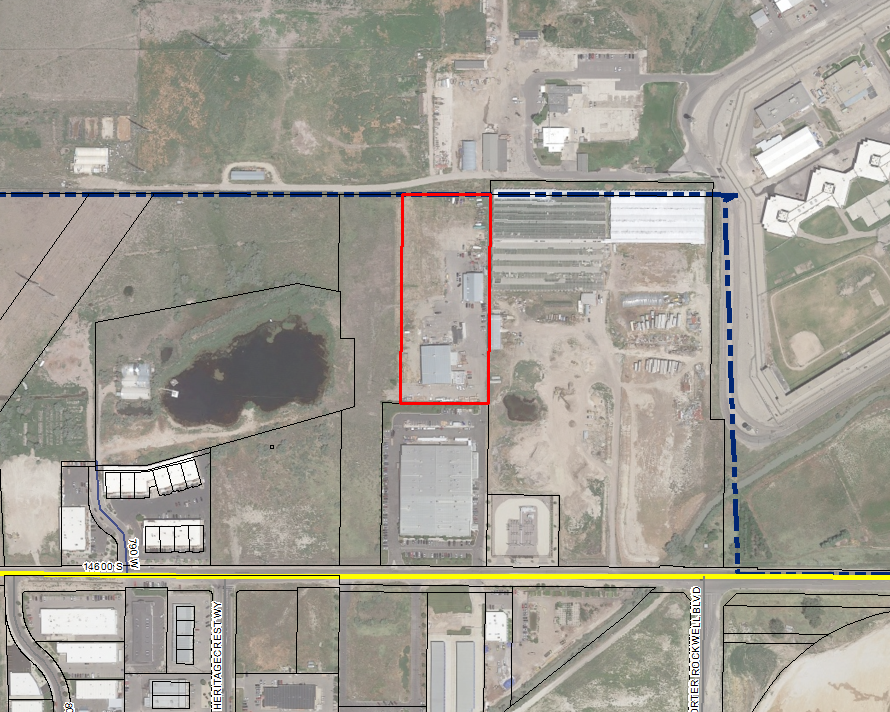 